Social Thinking®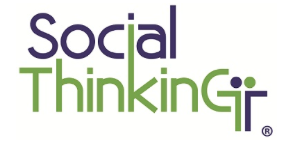 Concepts and Vocabularyfor FamiliesSocial Thinking ® is a term coined by Michelle Garcia Winner, CCC-SLP and represents a coordinated teaching  framework of curricula, vocabulary, teaching tools and strategies for individuals aged preschool through adults. A NO COST PARENT EDUCATION PROGRAM Presented by:  Debbie Meringolo of Social Thinking, Inc.November 4, 2014         6:00 – 7:30 pmHosted by:Oxford Public Schools, Oxford, CT@Oxford High School Auditorium61 Quaker Farms RoadOxford, CT 06478http://ohs.oxfordpublicschools.org/directionsThis presentation will cover:What is Social Thinking®? Social Thinking® vocabularyHow does Social Thinking® differ from social skills?Populations to be discussed: School-age students who have social and communication difficulties, including but not limited to those related to high-functioning autism, PDD-NOS, Asperger Syndrome, NLD, ADHD and undiagnosed challenges. To reserve your space and to help our speaker become familiar with your student(s), please email semoskym@oxfordpublicschools.org with the following information (just copy and paste to your email):Number attending:Age of student:School district:Questions or concerns you have regarding your child: